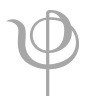 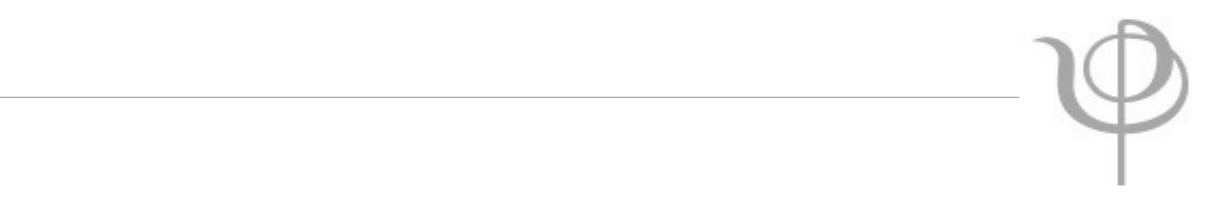 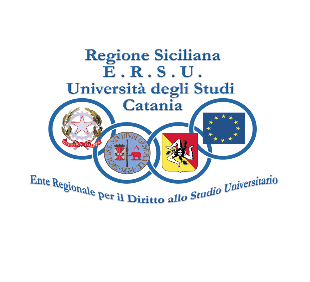 MODULO PRENOTAZIONE SPORTELLO DI ASCOLTO PSICOLOGICOINVIDUALE E DI GRUPPO2022/2023Nome e Cognome  ________________________________________________________________________  nato a ___________________________________________________(______)  il ______/______/ _______nazionalità______________________________________________________________________________ residente_______________________________________Via________________________n°___________ telefono____________________________________email________________________________________,Studentefrequenta la facoltà di______________________________________________________________________anno di iscrizione al corso di studio__________________________________________________________Lavoratore dipendente (Professore, docente, dottorando, personale vario titolo)Operante presso la facoltà di ________________________________________________________________In qualità di _____________________________________________________________________________Motivo della richiesta:SupportoSostegnoOrientamentoScelta della sede e giorno di preferibile effettuazione del servizio:Residenza “Cittadella” - Via S. Sofia, 64;Residenza “Oberdan” - Via Guglielmo Oberdan, 174.Breve descrizione del motivo della richiesta__________________________________________________________________________________________________________________________________________________________________________________________________________________________________________________________________________________________________________________________________________________________________________________________________________________________________________________________________________________________________________________________________________    Inviare la richiesta di prenotazione alla seguente email :  sportellopsicologicoct@gmail.comContattiYlenia D’Agostino Psicologa – Cell. 3488932971; Email. dagostinoylenia@gmail.comSonja Brunetto Psicologa – Cell. 3402614563; Email. sonjabrunettopsy@gmail.comCatania lì                                                                                                                        Firma                                                                                        _____Rimanendo in attesa della comunicazione dell’orario e del giorno dell’appuntamento. AUTORIZZAZIONE AL TRATTAMENTO DEI DATI PERSONALI.
Al trattamento dei dati personali ai sensi del regolamento UE 2016/679 (GDPR) e del D.LGS 196 del 2003 (Codice Privacy). Si informa che i dati, che verranno rilevati tramite l’attività di sportello di ascolto, verranno utilizzati garantendone la sicurezza e la riservatezza e saranno utilizzati esclusivamente per il servizio di sportello psicologico. I dati forniti sono inoltre coperti da segreto professionale.                                                                                                                                                 ______________________________________________________                                                                                                                                                        Firma autorizzativa al trattamento dei dati personali